Выпуск № 13 (335)17 апреля 2020 годаМУНИЦИПАЛЬНЫХ ПРАВОВЫХ АКТОВБУТУРЛИНОВСКОГО ГОРОДСКОГО ПОСЕЛЕНИЯБУТУРЛИНОВСКОГО МУНИЦИПАЛЬНОГО РАЙОНАВОРОНЕЖСКОЙ ОБЛАСТИВ сегодняшнем номере Вестника публикуются нормативные правовые акты Бутурлиновского городского поселения.__________________________________________________________________Утвержден решением Совета народных          отпечатан в администрации Бутурлиновскогодепутатов Бутурлиновского городского          городского поселения по адресу: пл. Воли, 1поселения № 314 от 22.04.2009 года.               г. Бутурлиновка, Воронежская область, 397500Тираж: 15 экз. Объем: 17 листовБесплатноОтветственный за выпуск: Рачкова Л.А.учредитель: администрация Бутурлиновского городского поселения  Бутурлиновского муниципального района Воронежской областиСОДЕРЖАНИЕ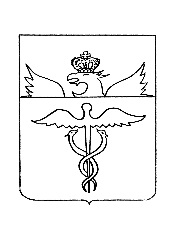 АдминистрацияБутурлиновского городского поселенияБутурлиновского муниципального районаВоронежской областиПостановлениеот 15.04.2020 г. № 223           г. БутурлиновкаО Порядке составления и ведения кассового плана исполнения бюджета Бутурлиновского городского поселения в текущем финансовом годуВ соответствии со ст. 217.1, ст. 226.1 Бюджетного кодекса Российской Федерации, администрация Бутурлиновского городского поселения ПОСТАНОВЛЯЕТ:1. Утвердить Порядок составления и ведения кассового плана исполнения бюджета Бутурлиновского городского поселения в текущем финансовом году согласно приложению.2. Опубликовать настоящее постановление в официальном периодическом печатном издании «Вестник муниципальных правовых актов Бутурлиновского городского поселения Бутурлиновского муниципального района Воронежской области» и разместить на официальном сайте органов местного самоуправления Бутурлиновского городского поселения в информационно-телекоммуникационной сети «Интернет».3. Контроль за исполнением настоящего постановления возложить на начальника сектора по экономике, финансам, учету и отчетности администрации Бутурлиновского городского поселения И.В. Васильеву.Глава администрации Бутурлиновского городского поселения 								А.В. ГоловковПриложениек постановлению администрации Бутурлиновского городского поселения от 15.04.2020 г. № 223ПОРЯДОКСОСТАВЛЕНИЯ И ВЕДЕНИЯ КАССОВОГО ПЛАНА ИСПОЛНЕНИЯБЮДЖЕТА БУТУРЛИНОВСКОГО ГОРОДСКОГО ПОСЕЛЕНИЯ В ТЕКУЩЕМ ФИНАНСОВОМ ГОДУI.	Общие положения1. Настоящий Порядок разработан в соответствии со статьями 217.1 и 226.1 Бюджетного кодекса Российской Федерации и определяет правила составления и ведения кассового плана исполнения бюджета Бутурлиновского городского поселения в текущем финансовом году.2. Составление и ведение кассового плана осуществляется администрацией Бутурлиновского городского поселения. 3. Кассовый план исполнения бюджета Бутурлиновского городского поселения в текущем финансовом году включает в себя:- кассовый план на текущий финансовый год с поквартальной детализацией, который составляется и ведется на основании прогноза поступления доходов, финансирования расходов и источников финансирования дефицита бюджета Бутурлиновского городского поселения в текущем финансовом году, и в порядке, предусмотренном главой II настоящего Порядка;- кассовый план на очередной календарный месяц текущего финансового года, который составляется и ведется на основании уточненных прогнозов поступления доходов, привлечения средств источников финансирования дефицита бюджета Бутурлиновского городского поселения и финансирования расходов с погашением источников финансирования дефицита бюджета городского поселения, и в порядке, предусмотренном главой III настоящего Порядка.Прогноз и уточненный прогноз поступления доходов в бюджет Бутурлиновского городского поселения формируются в разрезе кодов бюджетной классификации Российской Федерации по главным администраторам доходов бюджета Бутурлиновского городского поселения с поквартальным и помесячным распределением.Прогноз финансирования расходов и источников финансирования дефицита бюджета Бутурлиновского городского поселения формируется на основании сводной бюджетной росписи бюджета и утвержденных лимитов бюджетных обязательств на текущий финансовый год в разрезе кодов бюджетной классификации Российской Федерации по получателям средств бюджета Бутурлиновского городского поселения с поквартальным и помесячным распределением.II. Порядок составления кассового плана бюджета Бутурлиновского городского поселения на текущий финансовый год с поквартальной детализацией4. Администрация Бутурлиновского городского поселения исходя из прогноза поквартального поступления доходов, распределения источников финансирования дефицита   бюджета Бутурлиновского городского поселения и поквартального распределения расходов формирует кассовый план на текущий финансовый год с поквартальной детализацией по форме согласно приложению 1 к настоящему Порядку.Показатели кассового плана в целом на год в части доходов и расходов бюджета Бутурлиновского городского поселения и источников финансирования дефицита бюджета городского поселения должны соответствовать показателям сводной бюджетной росписи в разрезе получателей средств бюджета Бутурлиновского городского поселения, главных администраторов доходов и источников финансирования дефицита бюджета городского поселения.III. Порядок составления кассового плана бюджета Бутурлиновского городского поселения на очередной календарный месяц текущего финансового года5. Администрация Бутурлиновского городского поселения исходя из уточненного прогноза поступления доходов и источников финансирования дефицита  бюджета Бутурлиновского городского поселения, расходов на очередной календарный месяц и в соответствии с расходами и источниками финансирования, предусмотренными на соответствующий квартал в кассовом плане на текущий финансовый год с поквартальной детализацией, формирует кассовый план на очередной календарный месяц до 28 числа текущего календарного месяца по форме согласно приложению 2 к настоящему Порядку.IV. Порядок ведения кассового плана бюджета Бутурлиновского городского поселения и доведения до получателей средств бюджета Бутурлиновского городского поселения предельных объемов финансирования6. Объем расходов бюджета Бутурлиновского городского поселения, предусмотренный кассовым планом на очередной календарный месяц, представляет собой предельный объем финансирования на очередной календарный месяц и подлежит доведению до соответствующих получателей средств бюджета городского поселения.В случае неполного использования предельного объема финансирования на очередной календарный месяц в данном месяце, право использования его остатка переходит на следующий месяц.Кроме того, за счет поступления целевых средств субвенций и субсидий из областного и районного бюджетов в размере квартальных (годовых) бюджетных ассигнований, предельный объем финансирования по соответствующим расходам может доводиться в объеме из расчета на квартал (год).7. Ведение кассового плана осуществляется посредством: - внесения изменений в кассовый план на текущий финансовый год с поквартальной детализацией; - уточнения показателей кассового плана на очередной календарный месяц по доходам, источникам финансирования дефицита и по расходам бюджета Бутурлиновского городского поселения;- доведения до получателей средств бюджета Бутурлиновского городского поселения предельных объемов финансирования.Изменения в кассовый план на текущий финансовый год с поквартальной детализацией вносятся в случаях:- уточнения бюджета Бутурлиновского городского поселения из расчета на год в соответствии с действующим бюджетным законодательством Российской Федерации и Воронежской области;- уточнения прогноза поквартального поступления доходов и распределения средств источников финансирования дефицита бюджета Бутурлиновского городского поселения и соответствующего им уточнения поквартального распределения расходов.Изменения в кассовый план на очередной календарный месяц вносятся в случаях поступления дополнительных доходов в данном месяце, изменения по расходам за счет поступления дополнительных доходов и (или) образования экономии по отдельным направлениям расходов, а также остатков средств бюджета на начало данного месяца. Глава администрации Бутурлиновского городского поселенияАдминистрацияБутурлиновского городского поселенияБутурлиновского муниципального районаВоронежской областиПостановлениеот 15.04.2020 г. № 224г. БутурлиновкаО Порядке исполнения бюджета Бутурлиновского городского поселения по расходам и источникам финансирования дефицита бюджета Бутурлиновского городского поселенияВ соответствии со статьями 219, 219.2 Бюджетного кодекса Российской Федерации, в целях реализации бюджетных полномочий Бутурлиновского городского поселения, администрация Бутурлиновского городского поселения ПОСТАНОВЛЯЕТ:1.Утвердить Порядок исполнения бюджета Бутурлиновского городского поселения по расходам и источникам финансирования дефицита бюджета Бутурлиновского городского поселения согласно приложению.2. Опубликовать настоящее постановление в официальном периодическом печатном издании «Вестник муниципальных правовых актов Бутурлиновского городского поселения Бутурлиновского муниципального района Воронежской области» и разместить на официальном сайте органов местного самоуправления Бутурлиновского городского поселения в информационно-телекоммуникационной сети «Интернет».3. Настоящее постановление вступает в силу со дня его опубликования и распространяет свое действие на правоотношения, возникшие с 01.01.2020 года.4. Контроль за исполнением настоящего постановления возложить на начальника сектора по экономике, финансам, учету и отчетности администрации Бутурлиновского городского поселения И.В. Васильеву.Глава администрации Бутурлиновского городского поселения                                                                         А.В.ГоловковПриложениек постановлению администрации Бутурлиновского городского поселения от 15.04.2020 г. № 224ПОРЯДОК ИСПОЛНЕНИЯ БЮДЖЕТА БУТУРЛИНОВСКОГО ГОРОДСКОГО ПОСЕЛЕНИЯ ПО РАСХОДАМ И ИСТОЧНИКАМ ФИНАНСИРОВАНИЯ ДЕФИЦИТА БЮДЖЕТА БУТУРЛИНОВСКОГО ГОРОДСКОГО ПОСЕЛЕНИЯ1.Общие положения1.1. Настоящий Порядок разработан в соответствии со статьями 219, 219.2 Бюджетного кодекса Российской Федерации и определяет правила исполнения местного бюджета по расходам и источникам финансирования дефицита местного бюджета, в том числе правила санкционирования оплаты денежных обязательств.1.2. Исполнение местного бюджета по расходам местного бюджета осуществляется главными распорядителями средств местного бюджета (далее – главные распорядители), являющимися также получателями бюджетных средств.Исполнение местного бюджета по источникам финансирования дефицита местного бюджета осуществляется главным администратором источников финансирования дефицита местного бюджета.1.3. Исполнение местного бюджета по расходам местного бюджета и источникам финансирования дефицита местного бюджета организуется финансовым органом – администрацией Бутурлиновского городского поселения (далее – Администрация) на основе подведомственности расходов в соответствии со сводной бюджетной росписью местного бюджета и кассовым планом исполнения местного бюджета с использованием программного комплекса СУФД.1.4. Кассовое обслуживание исполнения бюджета Бутурлиновского городского поселения по расходам и источникам финансирования дефицита местного бюджета осуществляется Управлением Федерального казначейства по Воронежской области с открытием и ведением лицевых счетов по учету операций со средствами местного бюджета, открываемых бюджетополучателям и администратору источников финансирования дефицита местного бюджета на основании Соглашения, заключенного между администрацией Бутурлиновского городского поселения и УФК по Воронежской области (далее - территориальным органом Федерального казначейства) об осуществлении территориальными органами Федерального казначейства отдельных функций по исполнению местного бюджета при кассовом обслуживании местного бюджета.1.5. Лицевые счета в территориальном органе Федерального казначейства открываются участникам бюджетного процесса Бутурлиновского городского поселения.Учет операций со средствами местного бюджета осуществляется органом Федерального казначейства на едином счете местного бюджета, открытом Управлением Федерального казначейства по Воронежской области на балансовом счете 40204 "Средства местных бюджетов" в Отделе № 4 Управления Федерального казначейства по Воронежской области.1.6. Операции в рамках исполнения бюджета Бутурлиновского городского поселения с межбюджетными трансфертами, выделенными из бюджета Воронежской области в соответствии с законом о бюджете Воронежской области на очередной финансовый год, осуществляются в порядке, установленном для получателей средств бюджета Воронежской области. Передача указанных средств из бюджета Воронежской области в бюджет Бутурлиновского городского поселения и операции по их расходованию осуществляются через счет 40204 "Средства местных бюджетов", открытый в Управлении Федерального казначейства по Воронежской области.1.7. Информационный обмен между Федеральным казначейством, Финансовым органом, главными распорядителями, администратором источников финансирования дефицита местного бюджета при исполнении местного бюджета по расходам местного бюджета и источникам финансирования дефицита местного бюджета осуществляется в электронном виде в соответствии с договором об обмене электронными документами.Порядок и условия электронного документооборота с использованием средств криптографической защиты информации и электронной цифровой подписи (далее – ЭЦП) определяются Договором об обмене электронными документами и Регламентом о порядке и условиях обмена информацией между Управлением Федерального казначейства по Воронежской области и администрацией Бутурлиновского городского поселения.1.8. Местный бюджет по расходам местного бюджета и источникам финансирования дефицита местного бюджета исполняется в пределах имеющегося свободного остатка средств на едином счете местного бюджета.1.9. К расходам, порядок предоставления и расходования средств по которым утверждается нормативными правовыми актами Российской Федерации, правовыми актами Воронежской области, правовыми актами органов местного самоуправления, настоящий Порядок применяется с учетом требований, установленных указанными актами.2. Исполнение местного бюджета по расходам местного бюджета2.1. Исполнение местного бюджета по расходам предусматривает:- принятие и учет бюджетных и денежных обязательств;- подтверждение денежных обязательств;- санкционирование оплаты денежных обязательств;- подтверждение исполнения денежных обязательств.2.2. Исполнение местного бюджета по расходам местного бюджета (за исключением денежных обязательств по публичным нормативным обязательствам) осуществляется главными распорядителями на основе бюджетных росписей, утверждаемых главными распорядителями, в пределах доведенных до них лимитов бюджетных обязательств по соответствующим кодам классификации расходов местного бюджета.2.3. Денежные обязательства по публичным нормативным обязательствам исполняются главными распорядителями в пределах доведенных до них бюджетных ассигнований.3. Исполнение местного бюджета по источникам финансирования дефицита местного бюджета3.1. Исполнение бюджета по источникам финансирования дефицита бюджета осуществляется главным администратором источников финансирования дефицита бюджета в соответствии со сводной бюджетной росписью, за исключением операций по управлению остатками средств на едином счете местного бюджета.Исполнение местного бюджета по источникам финансирования дефицита местного бюджета предусматривает:- принятие бюджетных обязательств по источникам финансирования дефицита местного бюджета;- подтверждение денежных обязательств по источникам финансирования дефицита местного бюджета;- санкционирование оплаты денежных обязательств по источникам финансирования дефицита местного бюджета;- подтверждение исполнения денежных обязательств по источникам финансирования дефицита местного бюджета.3.2. Оплата денежных обязательств по источникам финансирования дефицита бюджета осуществляется администратором источников финансирования дефицита местного бюджета в пределах доведенных до них бюджетных ассигнований.3.3. В случае, если источник финансирования дефицита местного бюджета – остаток средств на едином счете местного бюджета на 1 января текущего года, расходы по источнику финансирования дефицита местного бюджета включаются в сводную бюджетную роспись Бутурлиновского городского поселения.4. Принятие бюджетных обязательств4.1. Главные распорядители, администратор источников финансирования дефицита местного бюджета принимают бюджетные обязательства путем заключения муниципальных контрактов, иных договоров с физическими и юридическими лицами, индивидуальными предпринимателями или иным правовым актом, соглашением.4.2. Заключение и оплата главными распорядителями муниципальных контрактов, договоров на поставку товаров, выполнение работ, оказание услуг, иных договоров, подлежащих исполнению за счет средств местного бюджета, производятся в пределах утвержденных и доведенных до них лимитов бюджетных обязательств в текущем финансовом году с учетом принятых и неисполненных обязательств.4.3. Заключение и оплата администратором источников финансирования дефицита бюджета договоров (соглашений), подлежащих исполнению за счет средств источников, производятся в пределах доведенных до них бюджетных ассигнований в текущем финансовом году и с учетом принятых и неисполненных обязательств.4.4. К бюджетным обязательствам, принимаемым в соответствии с правовым актом (кроме публичных нормативных обязательств), соглашением, в частности, относятся обязательства по:- предоставлению бюджетных инвестиций юридическим лицам, не являющимся муниципальными учреждениями, в форме взносов в уставные фонды (капиталы) юридических лиц;- предоставлению субсидий юридическим лицам, индивидуальным предпринимателям, физическим лицам - производителям товаров, работ, услуг;- осуществлению платежей, взносов, безвозмездных перечислений в рамках исполнения договоров (соглашений);- обслуживанию муниципального долга;- исполнению судебных решений.4.5. Для обеспечения исполнения принятых бюджетных обязательств Финансовый орган доводит до бюджетополучателей объемы финансирования расходов местного бюджета в соответствии со сводной бюджетной росписью на финансовый год и кассовым планом.5. Подтверждение бюджетных обязательств5.1. Подтверждение денежных обязательств заключается в подтверждении главными распорядителями и администратором источников финансирования дефицита местного бюджета обязанности оплатить за счет средств местного бюджета принятые денежные обязательства.5.2. Подтверждение денежных обязательств по расходам местного бюджета (за исключением денежных обязательств по публичным нормативным обязательствам) осуществляется главным распорядителем в пределах доведенных до них лимитов бюджетных обязательств по соответствующим кодам классификации расходов местного бюджета и с учетом принятых и неисполненных бюджетных обязательств.5.3. Подтверждение денежных обязательств по публичным нормативным обязательствам осуществляется главным распорядителем в пределах доведенных до них бюджетных ассигнований.5.4. Подтверждение денежных обязательств по источникам финансирования дефицита местного бюджета осуществляется в пределах доведенных до администратора источников финансирования дефицита местного бюджета бюджетных ассигнований.5.5. Для подтверждения возникновения денежного обязательства в Финансовый орган представляются муниципальные контракты (договоры), иные договоры, подписанные сторонами муниципального контракта (договора) и (или) иные документы, подтверждающие возникновение денежного обязательства (далее также – документ-основание) подлинник на бумажном носителе.6. Санкционирование оплаты денежных обязательств6.1. Санкционирование оплаты денежных обязательств осуществляется в форме совершения разрешительной надписи (акцепта) после проверки наличия документов.6.2. Для оплаты денежных обязательств, главные распорядители, администратор источников финансирования дефицита местного бюджета представляют в Финансовый орган заявки на кассовый расход (далее – платежные документы) в соответствии со сводной бюджетной росписью местного бюджета и бюджетных росписей главных распорядителей средств местного бюджета на соответствующий финансовый год.6.2. Ответственный работник бухгалтерии готовит расходное расписание, которое подписывается главой администрации Бутурлиновского городского поселения на основании представленных платежных документов и передает его в электронном виде в Федеральное казначейство для учета средств на лицевых счетах главных распорядителей, администратора источников финансирования дефицита местного бюджета.6.3. Платежные документы проверяются на наличие в них следующих реквизитов и показателей:1) номера соответствующего лицевого счета, открытого главному распорядителю, администратору источников финансирования дефицита местного бюджета;2) кодов классификации расходов местного бюджета (классификации источников финансирования дефицита местного бюджета), по которым необходимо произвести кассовый расход (кассовую выплату), а также текстового назначения платежа;3) суммы кассового расхода (кассовой выплаты) в валюте Российской Федерации, в рублевом эквиваленте, исчисленном на дату оформления платежного документа;4) суммы налога на добавленную стоимость (при наличии);5) наименования, банковских реквизитов, идентификационного номера налогоплательщика (ИНН) и кода причины постановки на учет (КПП) получателя денежных средств по платежному документу;6) данных для осуществления налоговых и иных обязательных платежей в бюджеты бюджетной системы Российской Федерации (при необходимости);7) реквизитов (номер, дата) и предмета муниципального контракта (договора), дополнительного соглашения к муниципальному контракту (договору) и (или) реквизитов (тип, номер, дата) документа, подтверждающего возникновение денежного обязательства при поставке товаров (счет и (или) накладная, и (или) акт приемки-передачи, и (или) справка-счет, и (или) иной документ, подтверждающий получение товара), выполнении работ (счет и (или) акт выполненных работ), оказании услуг (счет за истекший период и (или) акт оказанных услуг), номер и дата исполнительного документа (исполнительный лист, судебный приказ), иных документов, подтверждающих возникновение денежных обязательств, предусмотренных нормативными правовыми актами Российской Федерации и правовыми актами Бутурлиновского городского поселения.8) не превышение указанного в платежных документах авансового платежа предельному размеру авансового платежа, установленному законодательством, в случае представления платежных документов для оплаты денежных обязательств по муниципальным контрактам (договорам) на поставку товаров, выполнение работ, оказание услуг, соответствие размера и срока выплаты арендной платы за период пользования имуществом условиям договора аренды;9) не превышение сумм в платежном документе остатков соответствующих лимитов бюджетных обязательств, учтенных на лицевом счете главного распорядителя (бюджетополучателя).6.4. При санкционировании оплаты денежных обязательств по выплатам по источникам финансирования дефицита местного бюджета осуществляется проверка платежного документа по следующим направлениям:1) коды классификации источников финансирования дефицита местного бюджета, указанные в платежном документе, должны соответствовать кодам бюджетной классификации Российской Федерации, действующим в текущем финансовом году на момент представления платежного документа;2) не превышение сумм, указанных в платежном документе, остаткам соответствующих бюджетных ассигнований, учтенных на лицевом счете администратора источников финансирования дефицита местного бюджета.6.5. Оплата кредиторской задолженности за приобретенные товары, выполненные работы, оказанные услуги за период, предшествующий текущему финансовому году, производится за счет средств местного бюджета в пределах доведенных лимитов бюджетных обязательств при условии представления главным распорядителем документа-основания, акта сверки расчетов на текущую дату с организацией, осуществившей поставку товаров, выполнение работ, оказание услуг, подписанного руководителями главного распорядителя и соответствующей организации, и скрепленного оттисками печатей.В случае если главным распорядителем заключено несколько муниципальных контрактов (договоров) с одним поставщиком (исполнителем, подрядчиком), акт сверки расчетов должен составляться по каждому муниципальному контракту (договору) отдельно.6.6. Оплата расходов в целях реализации мероприятий муниципальных целевых программ, ведомственных целевых программ, осуществляется при условии предоставления главным распорядителем помимо документа-основания выписки из утвержденного перечня программных мероприятий, содержащей пункт соответствующего мероприятия, в рамках которого осуществляются расходы.6.7. Главный распорядитель в соответствии с установленной сферой управления (деятельности) осуществляет контроль и несет ответственность за:- полным исполнением надлежащим образом всех обязательств сторон в соответствии с условиями муниципальных контрактов (договоров);- целевым расходованием денежных средств при совершении расчетов наличными денежными средствами в случае представления в Финансовый орган заявок на получение денежных средств под отчет;- соответствием производимых расходов целевому назначению мероприятий, проводимых в рамках муниципальных целевых программ, ведомственных целевых программ, утвержденных в установленном порядке;- соответствием объемов производимых кассовых расходов объемам затрат по реализации мероприятий муниципальных целевых программ, ведомственных целевых программ утвержденных в установленном порядке;- полнотой и своевременностью уплаты налогов, государственной пошлины, сборов, разного рода платежей в бюджеты всех уровней;- осуществлением, в целях предоставления мер социальной поддержки населения, выплат социального характера в размерах и сроках в соответствии с порядками, установленными действующим законодательством.7. Подтверждение исполнения денежных обязательств7.1. Подтверждение исполнения денежных обязательств по расходам местного бюджета и источникам финансирования дефицита местного бюджета осуществляется на основании платежных документов, подтверждающих списание денежных средств с единого счета местного бюджета в пользу физических или юридических лиц, бюджетов бюджетной системы Российской Федерации, субъектов международного права, а также проверки иных документов, подтверждающих проведение не денежных операций по исполнению денежных обязательств главных распорядителей (бюджетополучателей), администраторов источников финансирования дефицита местного бюджета.АдминистрацияБутурлиновского городского поселенияБутурлиновского муниципального районаВоронежской областиПостановлениеот 15.04.2020 г. № 225г. БутурлиновкаО Порядке составления и ведения сводной бюджетной росписи бюджета Бутурлиновского городского поселения Бутурлиновского муниципального района Воронежской области и бюджетных росписей главных распорядителей средств бюджета, а также утверждения лимитов бюджетных обязательств для главных распорядителей средств бюджетаВ соответствии со статьями 217, 219.1 Бюджетного кодекса Российской Федерации, Уставом Бутурлиновского городского поселения, администрация Бутурлиновского городского поселения ПОСТАНОВЛЯЕТ:1. Утвердить Порядок составления и ведения сводной бюджетной росписи бюджета Бутурлиновского городского поселения Бутурлиновского муниципального района Воронежской области и бюджетных росписей главных распорядителей средств бюджета, а также утверждения лимитов бюджетных обязательств для главных распорядителей средств бюджета согласно приложению.2. Опубликовать настоящее постановление в официальном периодическом печатном издании «Вестник муниципальных правовых актов Бутурлиновского городского поселения Бутурлиновского муниципального района Воронежской области» и разместить на официальном сайте органов местного самоуправления Бутурлиновского городского поселения в информационно-телекоммуникационной сети «Интернет».3. Контроль за исполнением настоящего постановления возложить на начальника сектора по экономике, финансам, учету и отчетности администрации Бутурлиновского городского поселения И.В. Васильеву.Глава администрации Бутурлиновского городского поселения                                                                А.В.ГоловковПриложениек постановлению администрации Бутурлиновского городского поселения от 15.04.2020 г. № 225ПОРЯДОК СОСТАВЛЕНИЯ И ВЕДЕНИЯ СВОДНОЙ БЮДЖЕТНОЙ РОСПИСИ БЮДЖЕТА БУТУРЛИНОВСКОГО ГОРОДСКОГО ПОСЕЛЕНИЯ БУТУРЛИНОВСКОГО МУНИЦИПАЛЬНОГО РАЙОНА ВОРОНЕЖСКОЙ ОБЛАСТИ И БЮДЖЕТНЫХ РОСПИСЕЙ ГЛАВНЫХ РАСПОРЯДИТЕЛЕЙ СРЕДСТВ БЮДЖЕТА, А ТАКЖЕ УТВЕРЖДЕНИЯ ЛИМИТОВ БЮДЖЕТНЫХ ОБЯЗАТЕЛЬСТВ ДЛЯ ГЛАВНЫХ РАСПОРЯДИТЕЛЕЙ СРЕДСТВ БЮДЖЕТАНастоящий Порядок составления и ведения сводной бюджетной росписи, а также утверждения лимитов бюджетных обязательств для главных распорядителей средств бюджета (далее – Порядок) разработан в соответствии со статьями 217, 219.1 Бюджетного кодекса Российской Федерации в целях организации исполнения бюджета Бутурлиновского городского  поселения (далее – бюджет поселения) по расходам и источникам финансирования дефицита бюджета и определяет правила составления и ведения сводной бюджетной росписи бюджета поселения (далее - сводная роспись), а также утверждения лимитов бюджетных обязательств для главных распорядителей средств бюджета.1. Сводная роспись составляется администрацией Бутурлиновского городского поселения (далее – администрация) на очередной финансовый год и на плановый период по форме согласно приложению 1 к настоящему Порядку. Сводная роспись включает:- бюджетные ассигнования по расходам бюджета в разрезе главного распорядителя средств бюджета, разделов, подразделов, целевых статей (муниципальных программ Бутурлиновского городского поселения и не включенных в муниципальные программы направлений деятельности муниципальных органов Бутурлиновского городского поселения, видов расходов (групп, подгрупп) классификации расходов бюджетов, дополнительных кодов, включающих коды целей, присваиваемые Федеральным казначейством по видам межбюджетных трансфертов, имеющих целевое назначение, предоставляемых из федерального бюджета в виде субсидий, субвенций и иных межбюджетных трансфертов;- бюджетные ассигнования по источникам внутреннего финансирования дефицита бюджета в разрезе главных администраторов источников внутреннего финансирования дефицита бюджета (далее - главный администратор источников) и кодов классификации источников внутреннего финансирования дефицита бюджета, кроме операций по управлению остатками средств на едином счете бюджета.2. Сводная роспись утверждается главой администрации Бутурлиновского городского поселения. Утверждение показателей сводной росписи на второй год планового периода и внесение изменений в утвержденные показатели сводной росписи на очередной финансовый год и первый год планового периода в связи с принятием решений о бюджете на очередной финансовый год и на плановый период (далее – решение о бюджете) осуществляются до начала очередного финансового года, за исключением случаев, предусмотренных статьями 190 и 191 Бюджетного кодекса Российской Федерации, по форме согласно приложениям 1 и 2 к настоящему Порядку.3. Лимиты бюджетных обязательств на второй год планового периода и изменение лимитов бюджетных обязательств на очередной финансовый год и первый год планового периода главным распорядителем утверждается главой администрации Бутурлиновского городского поселения одновременно с утверждением показателей сводной росписи на второй год планового периода и внесением изменений в утвержденные показатели сводной росписи на очередной финансовый год и первый год планового периода по форме согласно приложениям 3, 4 к настоящему Порядку.4. Лимиты бюджетных обязательств утверждаются в разрезе главного распорядителя, разделов, подразделов, целевых статей (муниципальных программ Бутурлиновского городского поселения и непрограммных направлений деятельности), видов расходов (групп, подгрупп и элементов) классификации расходов бюджета, дополнительных кодов, включающих коды целей, присваиваемые Федеральным казначейством по видам межбюджетных трансфертов, имеющих целевое назначение, предоставляемых из федерального бюджета в виде субсидий, субвенций и иных межбюджетных трансфертов, а также коды учета отдельных расходов бюджета согласно приложению 6 к настоящему Порядку.5. Лимиты бюджетных обязательств утверждаются в пределах бюджетных ассигнований, утвержденных решением о бюджете.6. Лимиты бюджетных обязательств по расходам на исполнение публичных нормативных обязательств не утверждаются.7. Доведение до главного распорядителя показателей сводной бюджетной росписи на очередной финансовый год и первый год планового периода, а также лимитов бюджетных обязательств на очередной финансовый год и первый год планового периода осуществляется администрацией Бутурлиновского городского поселения в течении трех рабочих дней со дня утверждения сводной росписи.8. Ведение сводной росписи и изменение лимитов бюджетных обязательств осуществляет администрация посредством внесения изменений в показатели сводной росписи и лимиты бюджетных обязательств (далее - изменение сводной росписи и лимитов бюджетных обязательств).9. Изменение сводной росписи и лимитов бюджетных обязательств в ходе исполнения бюджета осуществляется администрацией на основании предложений главного распорядителя (главных администраторов источников):- в связи с принятием решений о внесении изменений в решения о бюджете;- по основаниям, установленным статьей 217 Бюджетного кодекса Российской Федерации, Положениями о бюджетном процессе поселения, решениями о бюджете;- в связи с перераспределением бюджетных ассигнований между кодами подгрупп видов расходов классификации расходов бюджета в пределах бюджетных ассигнований, предусмотренных главному распорядителю в текущем финансовом году по соответствующему разделу, подразделу, целевой статье (муниципальной программе и не программному направлению деятельности), группе вида расходов классификации расходов бюджета;- в связи с перераспределением лимитов бюджетных обязательств между элементами видов расходов классификации расходов бюджета в пределах бюджетных ассигнований, предусмотренных главному распорядителю в текущем финансовом году по соответствующему разделу, подразделу, целевой статье (муниципальной программе и не программному направлению деятельности), группе и подгруппе вида расходов классификации расходов бюджета.На этапе подготовки проекта решения о внесении изменений в решение о бюджете главный распорядитель (главные администраторы источников) представляют в администрацию сопроводительные письма с пояснением вносимых изменений.При внесении изменений в решение о бюджете глава администрации Бутурлиновского городского поселения утверждает соответствующие изменения в сводную роспись в течение пяти рабочих дней после вступления в силу решения о внесении изменений в решение о бюджете. Одновременно утверждаются изменения лимитов бюджетных обязательств.Изменение показателей сводной росписи осуществляется на основании предложений, представленных главным распорядителем (главными администраторами источников) в виде сопроводительного письма с пояснением вносимых изменений.По уменьшаемым бюджетным ассигнованиям главный распорядитель прилагает письменное обязательство о недопущении образования кредиторской задолженности.Уменьшение бюджетных ассигнований, предусмотренных на исполнение публичных нормативных обязательств и обслуживание муниципального долга, для увеличения иных бюджетных ассигнований без внесения изменений в решение не допускается.10. Администрация в течение семи рабочих дней со дня получения от главного распорядителя (главного администратора источников) полного пакета документов на внесение изменений в сводную роспись и лимиты бюджетных обязательств осуществляет контроль на соответствие вносимых изменений бюджетному законодательству Российской Федерации, показателям сводной росписи, лимитам бюджетных обязательств.В случае соответствия требованиям предлагаемые изменения сводной росписи и лимитов бюджетных обязательств утверждаются главой администрации Бутурлиновского городского поселения.11. Администрация в течение трех рабочих дней со дня утверждения изменений сводной росписи доводит их до главного распорядителя, за исключением расходов на исполнение публичных нормативных обязательств по форме согласно приложению 2,4 к настоящему Порядку.12. Внесение изменений в сводную роспись и лимиты бюджетных обязательств осуществляется до 25 декабря текущего финансового года, за исключением изменений, вносимых до 1 ноября текущего финансового года в случае перераспределения бюджетных ассигнований между текущим финансовым годом и плановым периодом.Главный распорядитель (главные администраторы источников) представляют в администрацию предложения об изменении сводной росписи и лимитов бюджетных обязательств не позднее десяти дней до наступления сроков, установленных настоящим пунктом.13. Бюджетная роспись главного распорядителя (главных администраторов) включает:- бюджетные ассигнования по расходам главного распорядителя в разрезе получателей средств бюджета, подведомственных главному распорядителю, разделов, подразделов, целевых статей (муниципальных программ и непрограммных направлений деятельности), видов расходов (групп, подгрупп, элементов), дополнительных кодов, включающих коды целей, присваиваемые Федеральным казначейством по видам межбюджетных трансфертов, имеющих целевое назначение, предоставляемых из федерального бюджета в виде субсидий, субвенций и иных межбюджетных трансфертов, а также коды учета отдельных расходов бюджета согласно приложению 6 к настоящему Порядку;- бюджетные ассигнования по источникам внутреннего финансирования дефицита бюджета главного администратора источников в разрезе администраторов источников финансирования дефицита бюджета (далее - администраторы источников) и кодов классификации источников внутреннего финансирования дефицитов бюджетов, кроме операций по управлению остатками средств на едином счете бюджета.14. Бюджетная роспись составляется и утверждается главным распорядителем (главным администратором источников) в соответствии с показателями сводной росписи и утвержденными лимитами бюджетных обязательств по соответствующему главному распорядителю (главному администратору источников) по форме согласно приложению 5 к настоящему Порядку.15. Лимиты бюджетных обязательств получателей средств бюджета утверждаются в пределах лимитов бюджетных обязательств, доведенных до главного распорядителя, в ведении которого они находятся.16. Составление бюджетной росписи и лимитов бюджетных обязательств получателей средств бюджета осуществляется в программном комплексе.17. Главный распорядитель доводит показатели бюджетной росписи по расходам, за исключением расходов на исполнение публичных нормативных обязательств, до соответствующих подведомственных получателей средств бюджета.18. Ведение бюджетной росписи и изменение лимитов бюджетных обязательств осуществляет главный распорядитель (главный администратор) посредством внесения изменений в показатели бюджетной росписи и лимиты бюджетных обязательств (далее - изменение бюджетной росписи и лимитов бюджетных обязательств) в программном комплексе.Изменение бюджетной росписи и лимитов бюджетных обязательств осуществляется с присвоением кодов видов изменений, установленных пунктом 9 настоящего Порядка.19. Изменение бюджетной росписи и лимитов бюджетных обязательств, не приводящее к изменению сводной росписи и лимитов бюджетных обязательств, осуществляется главным распорядителем на основании письменного обращения получателя средств бюджетов, находящегося в его ведении.В течение трех рабочих дней со дня получения изменений сводной росписи и лимитов бюджетных обязательств главный распорядитель обязан их утвердить.Главные распорядители (главные администраторы источников) доводят до соответствующих подведомственных распорядителей (получателей) средств бюджета (администратора источников):- показатели бюджетной росписи по расходам, за исключением расходов на исполнение публичных нормативных обязательств;- показатели бюджетной росписи по расходам на исполнение публичных нормативных обязательств и по источникам финансирования дефицита бюджета, лимиты бюджетных обязательств.Приложение №1к Порядку составления и ведения сводной бюджетной росписи бюджета Бутурлиновского городского поселения Бутурлиновского муниципального района Воронежской области и бюджетных росписей главных распорядителей средств бюджета, а также утверждения лимитов бюджетных обязательств для главных распорядителей средств бюджетаСводная бюджетная росписьбюджета Бутурлиновского городского поселенияна_________________________________(очередной финансовый год и плановый период)1. Расходы(рублей)2. Источники внутреннего финансирования дефицитабюджета Бутурлиновского городского поселенияПриложение №2к Порядку составления и ведения сводной бюджетной росписи бюджета Бутурлиновского городского поселения Бутурлиновского муниципального района Воронежской области и бюджетных росписей главных распорядителей средств бюджета, а также утверждения лимитов бюджетных обязательств для главных распорядителей средств бюджетаИзменения сводной бюджетной росписибюджета Бутурлиновского городского поселенияна___________________________________________(очередной финансовый год и плановый период)Основание для внесения изменения___________________________________________(закон, постановление, распоряжение и др.)от______________________________________1. Расходы(рублей)2. Источники внутреннего финансирования дефицитабюджета Бутурлиновского городского поселенияПриложение №3к Порядку составления и ведения сводной бюджетной росписи бюджета Бутурлиновского городского поселения Бутурлиновского муниципального района Воронежской области и бюджетных росписей главных распорядителей средств бюджета, а также утверждения лимитов бюджетных обязательств для главных распорядителей средств бюджетаЛимиты бюджетных обязательствна_____________________________(очередной финансовый год и плановый период)(рублей)Приложение №4к Порядку составления и ведения сводной бюджетной росписи бюджета Бутурлиновского городского поселения Бутурлиновского муниципального района Воронежской области и бюджетных росписей главных распорядителей средств бюджета, а также утверждения лимитов бюджетных обязательств для главных распорядителей средств бюджетаИзменения лимитов бюджетных обязательствна_____________________________(очередной финансовый год и плановый период)Основание для внесения изменений____________________________________от___________________________________(рублей)Приложение №5к Порядку составления и ведения сводной бюджетной росписи бюджета Бутурлиновского городского поселения Бутурлиновского муниципального района Воронежской области и бюджетных росписей главных распорядителей средств бюджета, а также утверждения лимитов бюджетных обязательств для главных распорядителей средств бюджетаБюджетная росписьна_______________________________________________________________(наименование главного распорядителя бюджетных средств (главного администратора источников внутреннего финансирования дефицита бюджета)1. Расходы(рублей)2. Источники внутреннего финансирования дефицитабюджета Бутурлиновского городского поселенияПриложение №6к Порядку составления и ведения сводной бюджетной росписи бюджета Бутурлиновского городского поселения Бутурлиновского муниципального района Воронежской области и бюджетных росписей главных распорядителей средств бюджета, а также утверждения лимитов бюджетных обязательств для главных распорядителей средств бюджетаПеречень кодов учета отдельных расходов за счет средств областного бюджета и средств бюджета муниципального района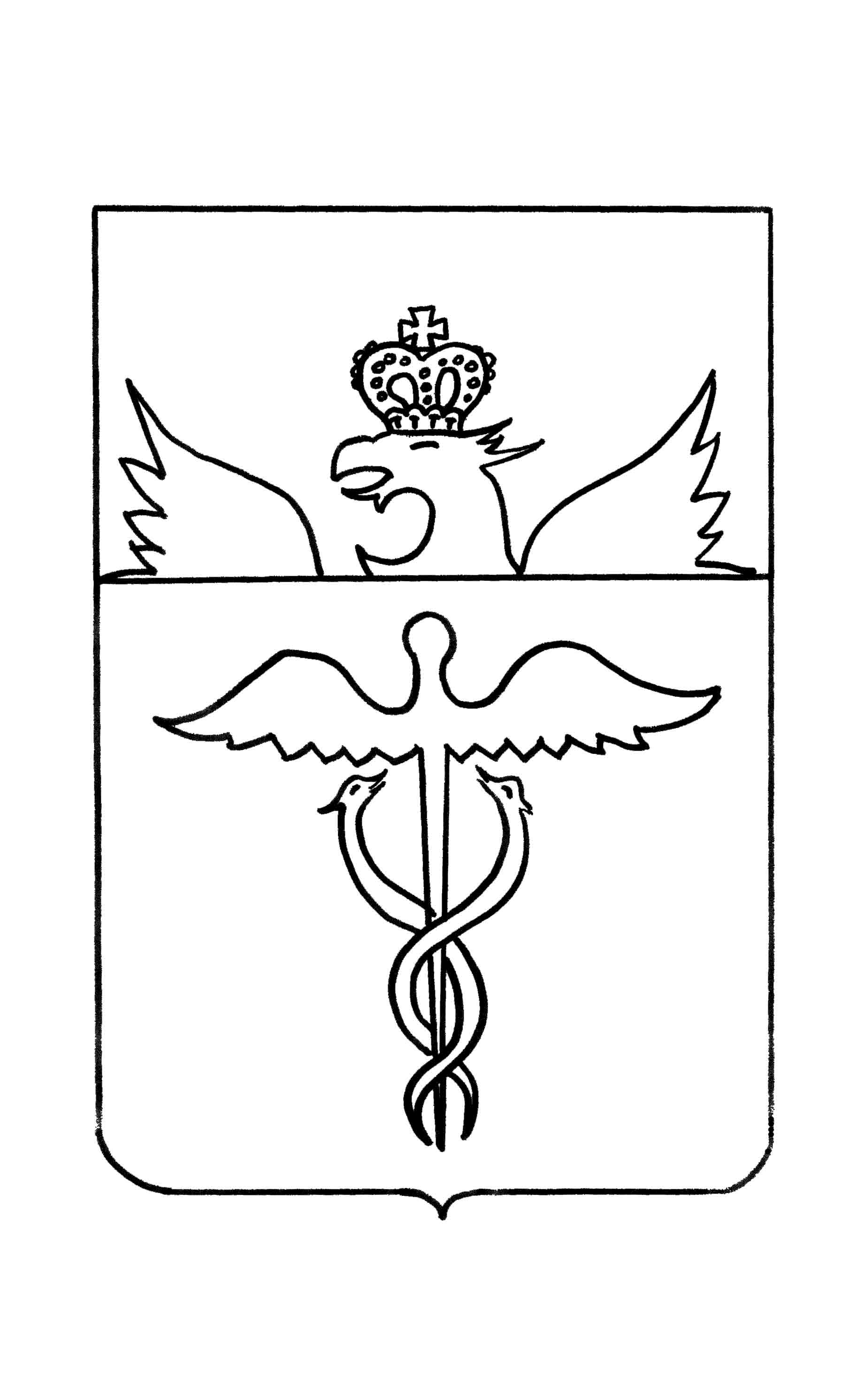 АдминистрацияБутурлиновского городского поселенияБутурлиновского муниципального районаВоронежской областиПостановлениеот 16.04.2020г.  № 229         г. Бутурлиновка         В соответствии  со статьями 264.1 и 264.2 Бюджетного кодекса Российской Федерации, администрация Бутурлиновского городского  поселенияПОСТАНОВЛЯЕТ:	1. Утвердить прилагаемый отчет об исполнении бюджета Бутурлиновского городского поселения Бутурлиновского муниципального района Воронежской области за 1 квартал  2020 года.	2. Направить отчет об исполнении бюджета Бутурлиновского городского поселения Бутурлиновского муниципального района Воронежской области за 1 квартал  2020 года в Совет народных депутатов Бутурлиновского городского поселения, Контрольно-счетную палату Бутурлиновского муниципального района.	  3. Опубликовать настоящее постановление в официальном периодическом печатном издании «Вестник муниципальных правовых актов Бутурлиновского городского поселения Бутурлиновского муниципального района Воронежской области» и разместить в информационно-телекоммуникационной сети «Интернет» на официальном сайте органов местного самоуправления Бутурлиновского городского поселения Бутурлиновского муниципального района Воронежской области.	4.   Контроль за исполнением настоящего постановления оставляю за собой.Глава администрации Бутурлиновского  городского поселения                                                                    А.В. ГоловковАдминистрацияБутурлиновского городского поселенияБутурлиновского муниципального районаВоронежской областиПостановлениеот 16.04.2020 № 230      г. БутурлиновкаОб утверждении Порядка предоставления иных межбюджетных трансфертов из бюджета Бутурлиновского городского поселения в бюджет Бутурлиновского муниципального района В соответствии со статьями 142 и 142.5 Бюджетного кодекса Российской Федерации, Федеральным законом от 06.10.2003 № 131-ФЗ «Об общих принципах организации местного самоуправления в Российской Федерации», руководствуясь Уставом Бутурлиновского городского поселения, администрация Бутурлиновского городского поселенияПОСТАНОВЛЯЕТ:1. Утвердить Порядок предоставления иных межбюджетных трансфертов из бюджета Бутурлиновского городского поселения бюджету Бутурлиновского муниципального района согласно приложению.2. Опубликовать настоящее постановление в официальном периодическом печатном издании «Вестник муниципальных правовых актов Бутурлиновского городского поселения Бутурлиновского муниципального района Воронежской области» и разместить на официальном сайте органов местного самоуправления Бутурлиновского городского поселения в информационно-телекоммуникационной сети «Интернет».3. Настоящее постановление вступает в силу со дня его опубликования и распространяет свое действие на правоотношения, возникшие с 01.01.2020 года.4. Контроль за исполнением настоящего постановления возложить на начальника сектора по экономике, финансам, учету и отчетности администрации Бутурлиновского городского поселения И.В. Васильеву.Глава администрации Бутурлиновского городского поселения                                                                              А.В. Головков Приложение к постановлению администрации Бутурлиновского городского поселенияот 16.04.2020 № 230ПОРЯДОКПРЕДОСТАВЛЕНИЯ ИНЫХ МЕЖБЮДЖЕТНЫХ ТРАНСФЕРТОВИЗ БЮДЖЕТА БУТУРЛИНОВСКОГО ГОРОДСКОГО ПОСЕЛЕНИЯ В БЮДЖЕТ БУТУРЛИНОВСКОГО МУНИЦИПАЛЬНОГО РАЙОНА1. Общие положения1.1. Настоящий Порядок определяет основания и условия предоставления иных межбюджетных трансфертов из бюджета Бутурлиновского городского поселения бюджету Бутурлиновского муниципального района, а также осуществления контроля над расходованием данных средств.1.2. Иные межбюджетные трансферты предусматриваются в составе бюджета Бутурлиновского городского поселения в целях передачи органам местного самоуправления Бутурлиновского муниципального района осуществления части полномочий по вопросам местного значения.1.3. Понятия и термины, используемые в настоящем Положении, применяются в значениях, определенных Бюджетным кодексом Российской Федерации.2. Порядок и условия предоставления иных межбюджетных трансфертов2.1. Основаниями предоставления иных межбюджетных трансфертов из бюджета Бутурлиновского городского поселения бюджету Бутурлиновского муниципального района являются:2.1.1. принятие соответствующего решения Совета народных депутатов Бутурлиновского городского поселения о передаче и принятии части полномочий;2.1.2. заключение соглашения между Бутурлиновским городским поселением и Бутурлиновским муниципальным районом о передаче и принятии части полномочий по вопросам местного значения.2.2. Объем средств и целевое назначение иных межбюджетных трансфертов утверждаются решением Совета народных депутатов Бутурлиновского городского поселения в бюджете на очередной финансовый год (очередной финансовый год и плановый период), а также посредством внесения изменений в решение о бюджете текущего года.2.3. Иные межбюджетные трансферты предоставляются в пределах бюджетных ассигнований и лимитов бюджетных обязательств, утвержденных сводной бюджетной росписью бюджета городского поселения на основании соглашения о передаче части полномочий.2.4. Иные межбюджетные трансферты, передаваемые бюджету Бутурлиновского муниципального района, учитываются Бутурлиновским районом в составе доходов согласно бюджетной классификации, а также направляются и расходуются по целевому назначению.3. Контроль за использованием иных межбюджетных трансфертов3.1. Органы местного самоуправления Бутурлиновского муниципального района несут ответственность за нецелевое использование иных межбюджетных трансфертов, полученных из бюджета Бутурлиновского городского поселения.3.2. Иные межбюджетные трансферты, имеющие целевое назначение, не использованные в текущем финансовом году, могут использоваться в очередном финансовом году на те же цели при наличии потребности в указанных трансфертах в соответствии с решением о бюджете Бутурлиновского городского поселения на основании уведомлений по расчетам между бюджетами по межбюджетным трансфертам.3.3. При отсутствии потребности в указанных трансфертах не использованные по состоянию на 1 января очередного финансового года иные межбюджетные трансферты подлежат возврату в бюджет Бутурлиновского городского поселения в срок до 1 февраля, следующего за отчетным годом.3.4. Контроль за расходованием иных межбюджетных трансфертов в пределах своих полномочий осуществляет сектор по экономике, финансам, учету и отчетности администрации Бутурлиновского городского поселения.Информационное сообщениеЧисленность, заработная плата муниципальных служащих и подведомственных учреждений1 квартал 2020 г.1Постановление администрации Бутурлиновского городского поселения от 15.04.2020 года №223 «О Порядке составления и ведения кассового плана исполнения бюджета Бутурлиновского городского поселения в текущем финансовом году»2Постановление администрации Бутурлиновского городского поселения от 15.04.2020 года №224 «О Порядке исполнения бюджета Бутурлиновского городского поселения по расходам и источникам финансирования дефицита бюджета Бутурлиновского городского поселения»3Постановление администрации Бутурлиновского городского поселения от 15.04.2020 года №225 «О Порядке составления и ведения сводной бюджетной росписи бюджета Бутурлиновского городского поселения Бутурлиновского муниципального района Воронежской области и бюджетных росписей главных распорядителей средств бюджета, а также утверждения лимитов бюджетных обязательств для главных распорядителей средств бюджета»4Постановление администрации Бутурлиновского городского поселения от 16.04.2020 года №229 «Об утверждении отчета об исполнении бюджета Бутурлиновского городского поселения Бутурлиновского муниципального района Воронежской области за 1 квартал  2020 года»5Постановление администрации Бутурлиновского городского поселения от 16.04.2020 года №230 «Об утверждении Порядка предоставления иных межбюджетных трансфертов из бюджета Бутурлиновского городского поселения в бюджет Бутурлиновского муниципального района»6Информационное сообщение о численности и о заработной плате муниципальных служащих и подведомственных муниципальных учреждений за 1 квартал 2020 годаПриложение 1Приложение 1Приложение 1Приложение 1к Порядку составления и ведения кассового плана исполнения бюджета Бутурлиновского городского поселения в текущем финансовом годук Порядку составления и ведения кассового плана исполнения бюджета Бутурлиновского городского поселения в текущем финансовом годук Порядку составления и ведения кассового плана исполнения бюджета Бутурлиновского городского поселения в текущем финансовом годук Порядку составления и ведения кассового плана исполнения бюджета Бутурлиновского городского поселения в текущем финансовом годуКассовый план исполнения бюджета Бутурлиновского городского поселения в текущем финансовом годуКассовый план исполнения бюджета Бутурлиновского городского поселения в текущем финансовом годуКассовый план исполнения бюджета Бутурлиновского городского поселения в текущем финансовом годуКассовый план исполнения бюджета Бутурлиновского городского поселения в текущем финансовом годуКассовый план исполнения бюджета Бутурлиновского городского поселения в текущем финансовом годуКассовый план исполнения бюджета Бутурлиновского городского поселения в текущем финансовом годуКассовый план исполнения бюджета Бутурлиновского городского поселения в текущем финансовом годуКассовый план исполнения бюджета Бутурлиновского городского поселения в текущем финансовом годутыс. рублейтыс. рублейтыс. рублейтыс. рублейтыс. рублейтыс. рублейтыс. рублейтыс. рублейНаименование доходовНаименование доходовКод бюджетной классификации Российской ФедерацииГОД1 квартал2 квартал3 квартал4 кварталИ т о г о И т о г о Наименование расходовНаименование расходовГОД1 квартал2 квартал3 квартал4 кварталИ т о г о И т о г о ДЕФИЦИТ (-), ПРОФИЦИТ (+)ДЕФИЦИТ (-), ПРОФИЦИТ (+)Наименование источников финансирования дефицита бюджетаНаименование источников финансирования дефицита бюджетаГОД1 квартал2 квартал3 квартал4 кварталИ т о г о И т о г о Приложение 2Приложение 2к Порядку составления и ведения кассового плана исполнения   бюджета Бутурлиновского городского поселения в текущем финансовом годук Порядку составления и ведения кассового плана исполнения   бюджета Бутурлиновского городского поселения в текущем финансовом годуКассовый план исполнения бюджетаБутурлиновского городского поселенияв ______________200___ годаКассовый план исполнения бюджетаБутурлиновского городского поселенияв ______________200___ годаКассовый план исполнения бюджетаБутурлиновского городского поселенияв ______________200___ годамесяц текущего финансового годамесяц текущего финансового годамесяц текущего финансового годатыс. рублейтыс. рублейтыс. рублейНаименование доходовНаименование доходовСуммаВСЕГО ДОХОДОВВСЕГО ДОХОДОВНаименование расходовНаименование расходовСуммаВСЕГО РАСХОДОВВСЕГО РАСХОДОВДЕФИЦИТ (-), ПРОФИЦИТ (+)ДЕФИЦИТ (-), ПРОФИЦИТ (+)Наименование источников финансирования дефицитаНаименование источников финансирования дефицитаВСЕГО источников финансирования дефицитаВСЕГО источников финансирования дефицитаОСТАТОК средств на конец месяцаОСТАТОК средств на конец месяцаГлава администрации Бутурлиновскогогородского поселения Глава администрации Бутурлиновскогогородского поселения Документ,учреждениеКод главного распорядителяРаздел,подразделЦелеваястатьяВидрасходаДополнительнаяклассификация20__год20__год20__годКод классификации источников внутреннего финансирования дефицитов бюджетаКод классификации источников внутреннего финансирования дефицитов бюджетаСуммаСуммаСуммаГлавного администратораГруппы, подгруппы20__год20__год20__годДокумент,учреждениеКод главного распорядителяРаздел,подразделЦелевая статьяВид расходаДополнительная классификация20__год20__год20__годКод классификации источников внутреннего финансирования дефицитов бюджетаКод классификации источников внутреннего финансирования дефицитов бюджетаСуммаСуммаСуммаГлавного администратораГруппы, подгруппы, статьи, вида20__год20__год20__годДокумент, учреждениеКод главного распорядителяРаздел, подразделЦелевая статьяВид расходаДополнительная классификация20__год20__год20__годДокумент, учреждениеКод главного распорядителяРаздел, подразделЦелевая статьяВид расходаДополнительная классификация20__год20__год20__годГлавного распорядителяРазделаПодразделаЦелевой статьиВида расходаДополнительный код20__год20__год20__годКод классификации источников внутреннего финансирования дефицитов бюджетаКод классификации источников внутреннего финансирования дефицитов бюджетаСумма Сумма Сумма Главного администратораГруппы, подгруппы, статьи, вида20__год20__год20__год211Заработная плата212Прочие выплаты213Начисления на выплаты по оплате труда221Услуги связи223Коммунальные услуги225Расходы, услуги по содержанию имущества226Прочие работы, услуги290Прочие расходы310Увеличение стоимости основных средств340Увеличение стоимости материальных запасовОб утверждении отчета об исполнении бюджета Бутурлиновского городского поселения Бутурлиновского муниципального района Воронежской области за 1 квартал  2020 года                                                                                                 Утвержден                                                                                               Утвержден                                                                                               Утвержден                                                                                               Утвержден                                                                                     постановлением администрации                                                                                     постановлением администрации                                                                                     постановлением администрации                                                                                     постановлением администрации                                                                                     Бутурлиновского городского поселения                                                                                     Бутурлиновского городского поселения                                                                                     Бутурлиновского городского поселения                                                                                     Бутурлиновского городского поселения     от 16.04.2020 г. № 229     от 16.04.2020 г. № 229     от 16.04.2020 г. № 229Отчет    об   исполнении   бюджетана 01 апреля 2020 годаКОДЫФорма по ОКУД0503117Дата01.04.2020 гпо ОКПО34027335Наименование финансового органа:    Администрация Бутурлиновского городского поселенияНаименование финансового органа:    Администрация Бутурлиновского городского поселенияНаименование финансового органа:    Администрация Бутурлиновского городского поселенияГлава по БК914Наименование публично-правового образования:          Бутурлиновское городское поселение Наименование публично-правового образования:          Бутурлиновское городское поселение Наименование публично-правового образования:          Бутурлиновское городское поселение по ОКТМО20608101Периодичность: квартальнаяПериодичность: квартальнаяЕдиница измерения: руб.Единица измерения: руб.3831. Доходы бюджета1. Доходы бюджетаКод дохода по бюджетной классификацииНаименование показателяУтвержденные бюджетные назначения  ИсполненоНеисполненные   назначения 000 8 50 00000 00 0000 000Доходы бюджета - ИТОГО261 061 115,1821 904 875,87239 156 239,31000 1 00 00000 00 0000 000НАЛОГОВЫЕ  И  НЕНАЛОГОВЫЕ  ДОХОДЫ79 063 000,0021 037 135,8758 025 864,13000 1 01 000000 00 0000 000Налоги на прибыль, доходы26 000 000,006 368 357,7419 631 642,26000 1 01 02000 01 0000 110Налог на доходы  физических лиц26 000 000,006 368 357,7419 631 642,26000 1 01 02010 01 0000 110налог на доходы физических лиц с доходов, источником которых является налоговый агент, за исключением доходов, в отношении которых исчисление и уплата налога осуществляются в соответствии со статьями 227, 227.1 и 228 Налогового кодекса Российской Федерации25 922 000,006 367 297,7319 554 702,27000 1 01 02020 01 0000 110налог на доходы физических лиц с доходов, полученных от осуществления деятельности физическими лицами, зарегистрированными в качестве индивидуальных предпринимателей, нотариусов, занимающихся частной практикой, адвокатов, учредивших адвокатские кабинеты, и других лиц, занимающихся частной практикой в соответствии со статьей 227 Налогового кодекса Российской  Федерации40 000,00-9 114,0549 114,05000 1 01 02030 01 0000 110налог на доходы физических лиц с доходов, полученных физическими лицами в соответствии со статьей 228 Налогового кодекса Российской Федерации38 000,0010 174,0627 825,94000 1 03 00000 00 0000 000 Налоги на товары (работы, услуги), реализуемые на территории Российской Федерации4 200 000,001 056 176,073 143 823,93000 1 03 02000 01 0000 110 Акцизы по подакцизным товарам (продукции), производимым на территории Российской Федерации4 200 000,001 056 176,073 143 823,93000 1 03 02230 01 0000 110 Доходы от уплаты акцизов на дизельное топливо, подлежащие распределению между бюджетами субъектов Российской Федерации и местными бюджетами с учетом установленных дифференцированных нормативов отчислений в местные бюджеты1 633 800,00479 314,181 154 485,82000 1 03 02240 01 0000 110 Доходы от уплаты акцизов на моторные масла для дизельных и (или) карбюраторных (инжекторных) двигателей, подлежащие распределению между бюджетами субъектов Российской Федерации и местными бюджетами с учетом установленных дифференцированных нормативов отчислений в местные бюджеты12 600,003 124,639 475,37000 1 03 02250 01 0000 110 Доходы от уплаты акцизов на автомобильный бензин, подлежащие распределению между бюджетами субъектов Российской Федерации и местными бюджетами с учетом установленных дифференцированных нормативов отчислений в местные бюджеты2 553 600,00672 742,961 880 857,04000 1 03 02260 01 0000 110 Доходы от уплаты акцизов на прямогонный бензин, подлежащие распределению между бюджетами субъектов Российской Федерации и местными бюджетами с учетом установленных дифференцированных нормативов отчислений в местные бюджеты0,00-99 005,7099 005,70000 1 05 00000 00 0000 000Налоги на совокупный доход1 500 000,00551 803,00948 197,00000 1 05 03000 01 0000 110единый сельскохозяйственный налог1 500 000,00551 803,00948 197,00000 1 05 03010 01 0000 110единый сельскохозяйственный налог1 500 000,00551 803,00948 197,00000 1 06 00000 00 0000 000Налоги на имущество41 000 000,007 965 548,4033 034 451,60000 1 06 01000 00 0000 110Налог на имущество физических лиц5 000 000,00269 797,624 730 202,38000 1 06 01030 13 0000 110налог на имущество физических лиц, взимаемый по ставкам, применяемым к объектам налогообложения, расположенным в границах городских  поселений5 000 000,00269 797,624 730 202,38000 1 06 06000 00 0000 110Земельный налог36 000 000,007 695 750,7828 304 249,22000 1 06 06030 03 0000 110земельный налог с организаций22 000 000,007 189 172,7214 810 827,28000 1 06 06033 13 0000 110земельный налог с организаций, обладающих земельным участком, расположенным в границах городских поселений22 000 000,007 189 172,7214 810 827,28000 1 06 06040 00 0000 110земельный налог с физических лиц14 000 000,00506 578,0613 493 421,94000 1 06 06043 13 0000 110земельный налог с физических лиц, обладающих земельным участком, расположенным в границах городских поселений14 000 000,00506 578,0613 493 421,94000 1 11 00000 00 0000 000Доходы от использования имущества, находящегося в государственной и муниципальной собственности5 971 000,004 895 334,211 075 665,79000 1 11 05000 00 0000 120Доходы, получаемые в виде арендной либо иной платы за передачу в возмездное пользование государственного и муниципального имущества (за исключением имущества бюджетных и автономных учреждений, а также имущества государственных и муниципальных унитарных предприятий, в том числе казенных)5 965 000,004 872 812,411 092 187,59000 1 11 05010 00 0000 120доходы, получаемые в виде арендной платы за земельные участки, государственная собственность на которые не разграничена, а также средства от продажи права на заключение договоров аренды указанных земельных участков.    5 100 000,004 872 812,41227 187,59000 1 11 05013 13 0000 120доходы, получаемые в виде арендной платы за земельные участки, государственная собственность на которые не разграничена и которые расположены в границах городских поселений, а также средства от продажи права на заключение договоров аренды указанных земельных участков5 100 000,004 872 812,41227 187,59000 1 11 05020 00 0000 120доходы, получаемые в виде арендной платы за земли после разграничения  государственной собственности на землю, а также средства от продажи права на заключение договоров аренды указанных земельных участков (за исключением земельных участков бюджетных и автономных учреждений)350 000,000,00350 000,00000 1 11 05025 13 0000 120доходы, получаемые в виде арендной платы, а также средства от продажи права на заключение договоров аренды  за земли, находящиеся в собственности городских  поселений   (за исключением земельных участков муниципальных бюджетных и автономных учреждений)350 000,000,00350 000,00000 1 11 05030 00 0000 120доходы от сдачи в аренду имущества, находящегося в оперативном управлении органов государственной власти, органов местного самоуправления, государственных внебюджетных Фондов и созданных ими учреждений (за исключением имущества бюджетных и автономных учреждений)515 000,000,00515 000,00000 111 05035 13 0000 120доходы от сдачи в аренду имущества, находящегося в оперативном управлении органов управления городских поселений и созданных ими учреждений (за исключением имущества муниципальных бюджетных и автономных учреждений)515 000,000,00515 000,00000 111 05070 13 0000 120Доходы от сдачи в аренду имущества, составляющего государственную (муниципальную) казну (за исключением земельных участков)0,000,000,00000 111 05075 13 0000 120Доходы от сдачи в аренду имущества, составляющего государственную (муниципальную) казну (за исключением земельных участков)0,000,000,00000 1 11 07000 00 0000 120Платежи от государственных и муниципальных унитарных предприятий6 000,000,006 000,00000 1 11 07010 00 0000 120Доходы от перечисления части прибыли государственных и муниципальных унитарных предприятий, остающейся после уплаты налогов и обязательных платежей6 000,000,006 000,00000 1 11 07015 13 0000 120Доходы от перечисления части прибыли  , остающейся после уплаты налогов и иных обязательных платежей муниципальных унитарных предприятий, созданных городскими поселениями6 000,000,006 000,00000 1 11 09000 00 0000 120Прочие доходы от использования имущества и прав, находящихся в государственной и муниципальной собственности (за исключением имущества бюджетных и автономных учреждений, а также имущества государственных и муниципальных  унитарных предприятий, в том числе казенных)0,0022 521,80-22 521,80000 1 11 09040 00 0000 120Прочие поступления  от использования имущества, находящегося в государственной и муниципальной собственности (за исключением имущества бюджетных и автономных учреждений, а также имущества государственных и муниципальных  унитарных предприятий, в том числе казенных)0,0022 521,80-22 521,80000 1 11 09045 13 0000 120Прочие поступления  от использования имущества, находящегося в собственности городских поселений (за исключением имущества муниципальных  бюджетных и автономных учреждений, а также имущества  муниципальных  унитарных предприятий, в том числе казенных)0,0022 521,80-22 521,80000 1 13 00000 00 0000 000Доходы от оказания платных услуг (работ) и компенсации затрат государства92 000,000,0092 000,00000 1 13 01000 00 0000 130Доходы от оказания платных услуг (работ) 92 000,000,0092 000,00000 1 13 01990 00 0000 130прочие доходы от оказания платных услуг (работ)92 000,000,0092 000,00000 1 13 01995 13 0000 130прочие доходы от оказания платных услуг (работ) получателями средств бюджетов городских поселений 92 000,000,0092 000,00000 1 14 00000 00 0000 000Доходы от продажи материальных и нематериальных активов0,0052 851,02-52 851,02000 1 14 06000 00 0000 430доходы от продажи земельных участков, находящихся в государственной и муниципальной собственности 0,0052 851,02-52 851,02000 1 14 06010 00 0000 430доходы от продажи земельных участков, государственная собственность на которые не разграничена0,0052 851,02-52 851,02000 1 14 06013 13 0000 430доходы от продажи земельных  участков, государственная собственность на которые не разграничена и которые расположены в границах городских  поселений0,0052 851,02-52 851,02000 1 16 00000 00 0000 000Штрафы, санкции, возмещение ущерба0,0034 467,32-34 467,32000 1 16 07010 00 0000 140Штрафы, неустойки, пени, уплаченные в случае просрочки исполнения поставщиком (подрядчиком, исполнителем) обязательств, предусмотренных муниципальным контрактом, заключенным муниципальным органом, казенным учреждением городского поселения0,0017 125,00-17 125,00000 1 16 07010 13 0000 140Штрафы, неустойки, пени, уплаченные в случае просрочки исполнения поставщиком (подрядчиком, исполнителем) обязательств, предусмотренных муниципальным контрактом, заключенным муниципальным органом, казенным учреждением городского поселения0,0017 125,00-17 125,00000 1 16 07090 00 0000 140Иные штрафы, неустойки, пени, уплаченные в соответствии с законом или договором в случае неисполнения или ненадлежащего исполнения обязательств перед муниципальным органом,  (муниципальным  казенным учреждением) городского поселения0,003 500,00-3 500,00000 1 16 07090 13 0000 140Иные штрафы, неустойки, пени, уплаченные в соответствии с законом или договором в случае неисполнения или ненадлежащего исполнения обязательств перед муниципальным органом,  (муниципальным  казенным учреждением) городского поселения0,003 500,00-3 500,00000 1 16 10030 00 0000 140Платежи по искам о возмещении ущерба, а также платежи, уплачиваемые при добровольном возмещении ущерба, причиненного муниципальному имуществу городского поселения 0,0013 842,32-13 842,32000 1 16 10031 13 0000 140Возмещение ущерба при возникновении страховых случаев, когда выгодоприобретателями выступают получатели средств бюджета городского поселения0,0013 842,32-13 842,32000 1 17 00000 00 0000 000Прочие неналоговые доходы300 000,00112 598,11187 401,89000 1 17 05000 00 0000 180прочие неналоговые доходы300 000,00112 598,11187 401,89000 1 17 05050 13 0000 180прочие неналоговые доходы бюджетов городских поселений300 000,00112 598,11187 401,89000 2 00 00000 00 0000 000Безвозмездные поступления 181 998 115,18867 740,00181 130 375,18000 2 02 00000 00 0000 000Безвозмездные поступления от других бюджетов бюджетной системы Российской Федерации181 988 115,18867 740,00181 120 375,18000 2 02 15000 00 0000 151 дотации бюджетам субъектов Российской Федерации и муниципальных образований2 671 000,00667 740,002 003 260,00000 2 02 15001 00 0000 151 дотации на выравнивание бюджетной обеспеченности2 671 000,00667 740,002 003 260,00000 2 02 15001 13 0000 151дотации бюджетам городских поселений на выравнивание бюджетной обеспеченности2 671 000,00667 740,002 003 260,00000 2 02 20000 00 0000 151 Субсидии бюджетам бюджетной системы Российской Федерации (межбюджетные субсидии)71 392 500,000,0071 392 500,00000 2 02 25555 00 0000 151 Субсидии бюджетам на софинансирование капитальных вложений в объекты государственной (муниципальной) собственности51 100 000,000,0051 100 000,00000 2 02 25555 13 0000 151 Субсидии бюджетам городских поселений на реализацию программ формирования современной городской среды51 100 000,000,0051 100 000,00000 2 02 29999 00 0000 151  прочие субсидии 20 292 500,000,0020 292 500,00000 2 02 29999 13 0000 151  прочие субсидии бюджетам городских поселений20 292 500,000,0020 292 500,00000 2 02 40000 00 0000 151 Иные межбюджетные трансферты107 924 615,18200 000,00107 724 615,18000 2 02 45160 00 0000 151 Межбюджетные трансферты, передаваемые бюджетам для компенсации дополнительных расходов, возникших в результате решений, принятых органами власти другого уровня0,000,000,00000 2 02 45160 13 0000 151 Межбюджетные трансферты, передаваемые бюджетам городских поселений для компенсации дополнительных расходов, возникших в результате решений, принятых органами власти другого уровня0,000,000,00000 2 02 49999 00 0000 151 Прочие межбюджетные трансферты, передаваемые бюджетам107 924 615,18200 000,00107 724 615,18000 2 02 49999 13 0000 151 Прочие межбюджетные трансферты, передаваемые бюджетам городских поселений107 924 615,18200 000,00107 724 615,18000 2 07 000000 00 0000 180Прочие безвозмездные поступления10 000,000,0010 000,00000 2 07 05000 13 0000 180прочие безвозмездные поступления в бюджеты городских  поселений10 000,000,0010 000,00000 2 07 05030 13 0000 180прочие безвозмездные поступления в бюджеты городских  поселений10 000,000,0010 000,002. Расходы бюджета2. Расходы бюджета2. Расходы бюджета2. Расходы бюджета2. Расходы бюджетаКод расхода по бюджетной классификации Наименование показателяУтвержденные бюджетные назначения Исполнено Неисполненные   назначения хРасходы бюджета - ИТОГО266 289 475,1824 656 710,06241 632 765,12000 0100  0000000000  000  Общегосударственные вопросы23 753 360,005 704 557,1118 048 802,89000 0100 0000000000 100Расходы на выплаты персоналу в целях обеспечения выполнения функций муниципальными органами, казенными учреждениями8 465 000,001 840 411,076 624 588,93000 0100 0000000000 110Расходы на выплаты персоналу казенных учреждений3 670 000,00864 680,902 805 319,10000 0100 0000000000 111Фонд оплаты труда казенных учреждений2 800 000,00669 341,942 130 658,06000 0100 0000000000 112Иные выплаты персоналу казенных учреждений, за исключением  фонда оплаты труда10 000,000,0010 000,00000 0100 0000000000 119Взносы по обязательному социальному страхованию на выплаты по оплате труда работников и иные выплаты работникам казенных учреждений860 000,00195 338,96664 661,04000 0100 0000000000 120Расходы на выплаты персоналу муниципальных органов4 795 000,00975 730,173 819 269,83000 0100 0000000000 121Фонд оплаты труда муниципальных органов3 654 000,00750 541,942 903 458,06000 0100 0000000000 122Иные выплаты персоналу муниципальных органов, за исключением  фонда оплаты труда20 000,000,0020 000,00000 0100 0000000000 129Взносы по обязательному социальному страхованию на выплаты денежного содержания и иные выплаты работникам муниципальных органов1 121 000,00225 188,23895 811,77000 0100 0000000000 200Закупка товаров, работ и услуг для обеспечения муниципальных нужд8 268 000,003 864 128,044 403 871,96000 0100 0000000000  240Иные закупки товаров, работ и услуг для обеспечения муниципальных нужд8 268 000,003 864 128,044 403 871,96000 0100 0000000000 242Закупка товаров, работ, услуг в сфере информационно-коммуникационных технологий562 000,00157 792,59404 207,41000 0100 0000000000 244Прочая закупка товаров, работ и услуг для обеспечения муниципальных нужд7 706 000,003 706 335,453 999 664,55000 0100 0000000000 400Бюджетные инвестиции1 130 000,000,001 130 000,00000 0100 0000000000 412Увеличение стоимости непроизведенных активов1 130 000,000,001 130 000,00000 0100 0000000000 800Иные бюджетные ассигнования5 890 360,0018,005 890 342,00000 0100 0000000000 850Уплата налогов, сборов и иных платежей35 000,0018,0034 982,00000 0100 0000000000 851Уплата налога на имущество организаций и земельного налога34 982,000,0034 982,00000 0100 0000000000 853Уплата иных платежей18,0018,000,00000 0100 0000000000 870Резервные средства5 855 360,000,005 855 360,00000 0104 0000000000 000Функционирование местных администраций7 193 000,001 758 670,235 434 329,77000 0104 0000000000 100 Расходы на выплаты персоналу в целях обеспечения выполнения функций муниципальными органами, казенными учреждениями4 795 000,00975 730,173 819 269,83000 0104 0000000000 120Расходы на выплаты персоналу муниципальных органов4 795 000,00975 730,173 819 269,83000 0104 0000000000 121Фонд оплаты труда муниципальных органов3 654 000,00750 541,942 903 458,06000 0104 0000000000 122Иные выплаты персоналу муниципальных органов, за исключением  фонда оплаты труда20 000,000,0020 000,00000 0104 0000000000 129Взносы по обязательному социальному страхованию на выплаты денежного содержания и иные выплаты работникам муниципальных органов1 121 000,00225 188,23895 811,77000 0104 0000000000 200Закупка товаров, работ и услуг для обеспечения муниципальных нужд2 363 000,00782 922,061 580 077,94000 0104 0000000000  240Иные закупки товаров, работ и услуг для обеспечения муниципальных нужд2 363 000,00782 922,061 580 077,94000 0104 0000000000 242Закупка товаров, работ, услуг в сфере информационно-коммуникационных технологий532 000,00152 792,59379 207,41000 0104 0000000000 244Прочая закупка товаров, работ и услуг для обеспечения муниципальных нужд1 831 000,00630 129,471 200 870,53000 0104 0000000000 800Иные бюджетные ассигнования35 000,0018,0034 982,00000 0104 0000000000 850Уплата налогов, сборов и иных платежей35 000,0018,0034 982,00000 0104 0000000000 851Уплата налога на имущество организаций и земельного налога34 982,000,0034 982,00000 0104 0000000000 853Уплата иных платежей18,0018,000,00000 0107 0000000 000 000 Обеспечение проведения выборов и референдумов1000000,000,001000000,00000 0107 0000000000  800Иные бюджетные ассигнования1000000,000,001000000,00000 0107 0000000 000 880Специальные расходы1000000,000,001 000 000,00000 0111 0000000000 000Резервные фонды100 000,000,00100 000,00000 0111 0000000000 800Иные бюджетные ассигнования100 000,000,00100 000,00000 0111 0000000000 870Резервные средства100 000,000,00100 000,00000 0113 0000000000 000Другие общегосударственные вопросы15 460 360,003 945 886,8811 514 473,12000 0113 0000000000 100Расходы на выплаты персоналу в целях обеспечения выполнения функций муниципальными органами, казенными учреждениями3 670 000,00864 680,902 805 319,10000 0113 0000000000 110Расходы на выплаты персоналу казенных учреждений3 670 000,00864 680,902 805 319,10000 0113 0000000000 111Фонд оплаты труда казенных учреждений2 800 000,00669 341,942 130 658,06000 0113 0000000000 112Иные выплаты персоналу казенных учреждений, за исключением  фонда оплаты труда10 000,000,0010 000,00000 0113 0000000000 119Взносы по обязательному социальному страхованию на выплаты по оплате труда работников и иные выплаты работникам казенных учреждений860 000,00195 338,96664 661,04000 0113 0000000000 200Закупка товаров, работ и услуг для обеспечения муниципальных нужд6 035 000,003 081 205,982 953 794,02000 0113 0000000000  240Иные закупки товаров, работ и услуг для обеспечения муниципальных нужд6 035 000,003 081 205,982 953 794,02000 0113 0000000000 242Закупка товаров, работ, услуг в сфере информационно-коммуникационных технологий30 000,005 000,0025 000,00000 0113 0000000000 244Прочая закупка товаров, работ и услуг для обеспечения  муниципальных нужд4 875 000,003 076 205,981 798 794,02000 0113 0000000000 412Увеличение стоимости непроизведенных активов1 130 000,000,001 130 000,00000 0113 0000000000 800Иные бюджетные ассигнования5 755 360,000,005 755 360,00000 0113 0000000000 870Зарезервированные средства5 755 360,000,005 755 360,00000 0300 0000000000 000 Национальная безопасность и правоохранительная деятельность30 000,000,0030 000,00000 0300 0000000000 200Закупка товаров, работ и услуг для обеспечения муниципальных нужд30 000,000,0030 000,00000 0300 0000000000  240Иные закупки товаров, работ и услуг для обеспечения муниципальных нужд30 000,000,0030 000,00000 0300 0000000000 244Прочая закупка товаров, работ и услуг для обеспечения  муниципальных нужд30 000,000,0030 000,00000 0309  0000000000 000Защита населения и территории от чрезвычайных ситуаций природного и техногенного характера, гражданская оборона20 000,000,0020 000,00000 0309 0000000000 200Закупка товаров, работ и услуг для обеспечения муниципальных нужд20 000,000,0020 000,00000 0309 0000000000  240Иные закупки товаров, работ и услуг для обеспечения муниципальных нужд20 000,000,0020 000,00000 0309 0000000000 244Прочая закупка товаров, работ и услуг для обеспечения  муниципальных нужд20 000,000,0020 000,00000 0310 0000000000 000Другие вопросы в области национальной безопасности и правоохранительной деятельности10 000,000,0010 000,00000 0310 0000000000 200Закупка товаров, работ и услуг для обеспечения муниципальных нужд10 000,000,0010 000,00000 0310 0000000000  240Иные закупки товаров, работ и услуг для обеспечения муниципальных нужд10 000,000,0010 000,00000 0310 0000000000 244Прочая закупка товаров, работ и услуг для обеспечения  муниципальных нужд10 000,000,0010 000,00000 0400 0000000000 000 Национальная экономика63 489 300,00300 000,0063 189 300,00000 0400 0000000000 200Закупка товаров, работ и услуг для обеспечения муниципальных нужд63 489 300,00300 000,0063 189 300,00000 0400 0000000000  240Иные закупки товаров, работ и услуг для обеспечения муниципальных нужд63 489 300,00300 000,0063 189 300,00000 0400 0000000000 243Оплата работ, услуг0,000,000,00000 0400 0000000000 244Работы, услуги по содержанию имущества63 489 300,00300 000,0063 189 300,00000 0409 0000000000 000Дорожное хозяйство (дорожные  фонды) 63 249 300,00123 000,0063 126 300,00000 0409 0000000000 200Закупка товаров, работ и услуг для обеспечения муниципальных нужд63 249 300,00123 000,0063 126 300,00000 0409 0000000000  240Иные закупки товаров, работ и услуг для обеспечения муниципальных нужд63 249 300,00123 000,0063 126 300,00000 0409 0000000000 244Прочая закупка товаров, работ и услуг для обеспечения  муниципальных нужд63 249 300,00123 000,0063 126 300,00000 0412 0000000000  000Другие вопросы в области национальной экономики240 000,00177 000,0063 000,00000 0412 0000000000  200Закупка товаров, работ и услуг для обеспечения муниципальных нужд240 000,00177 000,0063 000,00000 0412 0000000000  240Иные закупки товаров, работ и услуг для обеспечения муниципальных нужд240 000,00177 000,0063 000,00000 0412 0000000000 244Прочая закупка товаров, работ и услуг для обеспечения  муниципальных нужд240 000,00177 000,0063 000,00000 0500 0000000000 000Жилищно-коммунальное хозяйство156 415 715,1814 212 020,77142 203 694,41000 0500 0000000000 200Закупка товаров, работ и услуг для обеспечения муниципальных нужд108 536 098,1811 610 276,6296 925 821,56000 0500 0000000000  240Иные закупки товаров, работ и услуг для обеспечения муниципальных нужд108 536 098,1811 610 276,6296 925 821,56000 0500 0000000000 244Прочая закупка товаров, работ и услуг для для обеспечения муниципальных нужд108 536 098,1811 610 276,6296 925 821,56000 0500 0000000000  800Иные бюджетные ассигнования217,00206,5510,45000 0500 0000000000  850Уплата налогов, сборов и иных платежей217,00206,5510,45000 0500 0000000000  853Уплата иных платежей217,00206,550,00000 0500 0000000000 400Капитальные вложения в объекты  муниципальной собственности47 879 400,002 601 537,6045 277 862,40000 0500 0000000000 410Бюджетные инвестиции47 879 400,002 601 537,6045 277 862,40000 0500 0000000000 414Бюджетные инвестиции в объекты капитального строительства муниципальной собственности 47 879 400,002 601 537,6045 277 862,40000 0500 0000000000 800Иные бюджетные ассигнования0,000,000,00000 0500 0000000000 810Безвозмездные перечисления организациям0,000,000,00000 0501 0000000000  000Жилищное хозяйство6 910 000,002 048 637,534 861 362,47000 0501 0000000000 200Закупка товаров, работ и услуг для обеспечения муниципальных нужд410 000,0047 099,93362 900,07000 0501 0000000000  240Иные закупки товаров, работ и услуг для обеспечения муниципальных нужд410 000,0047 099,93362 900,07000 0501 0000000000 244Прочая закупка товаров, работ и услуг для для обеспечения муниципальных нужд410 000,0047 099,93362 900,07000 0501 0000000000 400Капитальные вложения в объекты  муниципальной собственности6 500 000,002 001 537,604 498 462,40000 0501 0000000000 410Бюджетные инвестиции6 500 000,002 001 537,604 498 462,40000 0501 0000000000 412Бюджетные инвестиции в объекты капитального строительства муниципальной собственности 6 500 000,002 001 537,604 498 462,40000 0502 0000000000 000Коммунальное хозяйство1 700 000,00953 395,05746 604,95000 0502 0000000000  200Закупка товаров, работ и услуг для обеспечения муниципальных нужд1 700 000,00953 395,05746 604,95000 0502 0000000000  240Иные закупки товаров, работ и услуг для обеспечения муниципальных нужд1 700 000,00953 395,05746 604,95000 0502 0000000000 244Прочая закупка товаров, работ и услуг для для обеспечения муниципальных нужд1 700 000,00953 395,05746 604,95000 0503 0000000000 000Благоустройство106 426 315,1810 609 988,1995 816 326,99000 0503 0000000000  200Закупка товаров, работ и услуг для обеспечения муниципальных нужд106 426 098,1810 609 781,6495 816 316,54000 0503 0000000000  240Иные закупки товаров, работ и услуг для обеспечения муниципальных нужд106 426 098,1810 609 781,6495 816 316,54000 0503 0000000000 244Прочая закупка товаров, работ и услуг для обеспечения муниципальных нужд106 426 098,1810 609 781,6495 816 316,54000 0503 0000000000  800Иные бюджетные ассигнования217,00206,5510,45000 0503 0000000000  850Уплата налогов, сборов и иных платежей217,00206,5510,45000 0503 0000000000  853Уплата иных платежей217,00206,55000 0505 0000000000 000Другие вопросы в области жилищно-коммунального хозяйства41 379 400,00600 000,0040 779 400,00000 0505 0000000000 400Капитальные вложения в объекты  муниципальной собственности41 379 400,00600 000,0040 779 400,00000 0505 0000000000 410Бюджетные инвестиции41 379 400,00600 000,0040 779 400,00000 0505 0000000000 414Бюджетные инвестиции в объекты капитального строительства муниципальной собственности 41 379 400,00600 000,0040 779 400,00000 0800 0000000000 000 Культура и кинематография 7 723 500,001 503 710,686 219 789,32000 0800 0000000000 100Расходы на выплаты персоналу в целях обеспечения выполнения функций муниципальными органами,  казенными учреждениями3 398 000,00726 493,642 671 506,36000 0800 0000000000 110Расходы на выплаты персоналу казенных учреждений3 398 000,00726 493,642 671 506,36000 0800 0000000000 111Фонд оплаты труда казенных учреждений2 599 850,00557 637,202 042 212,80000 0800 0000000000 112Иные выплаты персоналу казенных учреждений, за исключением  фонда оплаты труда3 150,00450,002 700,00000 0800 0000000000 119Взносы по обязательному социальному страхованию на выплаты по оплате труда работников и иные выплаты работникам казенных учреждений795 000,00168 406,44626 593,56000 0800 0000000000 200Закупка товаров, работ и услуг для обеспечения муниципальных нужд4 005 500,00775 072,823 230 427,18000 0800 0000000000  240Иные закупки товаров, работ и услуг для обеспечения муниципальных нужд4 005 500,00775 072,823 230 427,18000 0800 0000000000 242Закупка товаров, работ, услуг в сфере информационно-коммуникационных технологий110 000,0051 019,7358 980,27000 0800 0000000000 244Прочая закупка товаров, работ и услуг для обеспечения муниципальных нужд3 895 500,00724 053,093 171 446,91000 0800 0000000000 800Иные бюджетные ассигнования320 000,002 144,22317 855,78000 0800 0000000000 850Уплата налогов, сборов и иных платежей320 000,002 144,22317 855,78000 0800 0000000000 851Уплата налога на имущество организаций и земельного налога317 845,950,00317 845,95000 0800 0000000000 852Уплата прочих налогов и сборов0,000,000,00000 0800 0000000000 853Уплата иных платежей2 154,052 144,229,83000 0801 0000000000 000Культура7 723 500,001 503 710,686 219 789,32000 0801 0000000000 100Расходы на выплаты персоналу в целях обеспечения выполнения функций муниципальными органами,  казенными учреждениями3 398 000,00726 493,642 671 506,36000 0801 0000000000 110Расходы на выплаты персоналу казенных учреждений3 398 000,00726 493,642 671 506,36000 0801 0000000000 111Фонд оплаты труда казенных учреждений2 599 850,00557 637,202 042 212,80000 0801 0000000000 112Иные выплаты персоналу казенных учреждений, за исключением  фонда оплаты труда3 150,00450,002 700,00000 0801 0000000000 119Взносы по обязательному социальному страхованию на выплаты по оплате труда работников и иные выплаты работникам казенных учреждений795 000,00168 406,44626 593,56000 0801 0000000000 200Закупка товаров, работ и услуг для обеспечения муниципальных нужд4 005 500,00775 072,823 230 427,18000 0801 0000000000  240Иные закупки товаров, работ и услуг для обеспечения муниципальных нужд4 005 500,00775 072,823 230 427,18000 0801 0000000000 242Закупка товаров, работ, услуг в сфере информационно-коммуникационных технологий110 000,0051 019,7358 980,27000 0801 0000000000 244Прочая закупка товаров, работ и услуг для обеспечения муниципальных нужд3 895 500,00724 053,093 171 446,91000 0801 0000000000 800Иные бюджетные ассигнования320 000,002 144,22317 855,78000 0801 0000000000 850Уплата налогов, сборов и иных платежей320 000,002 144,22317 855,78000 0801 0000000000 851Уплата налога на имущество организаций и земельного налога317 845,950,00317 845,95000 0801 0000000000 852Уплата прочих налогов и сборов0,000,000,00000 0801 0000000000 853Уплата иных платежей2 154,052 144,229,83000 0900 0000000000 000Здравоохранение200 000,000,00200 000,00000 0900 0000000000 200Закупка товаров, работ и услуг для обеспечения муниципальных нужд200 000,000,00200 000,00000 0900 0000000000  240Иные закупки товаров, работ и услуг для обеспечения муниципальных нужд200 000,000,00200 000,00000 0900 0000000000 244Прочая закупка товаров, работ и услуг для обеспечения муниципальных нужд200 000,000,00200 000,00000 0907 0000000000 000Санитарно-эпидемиологическое благополучие200 000,000,00200 000,00000 0907 0000000000  200Закупка товаров, работ и услуг для обеспечения муниципальных нужд200 000,000,00200 000,00000 0907 0000000000  240Иные закупки товаров, работ и услуг для обеспечения муниципальных нужд200 000,000,00200 000,00000 0907 0000000000 244Прочая закупка товаров, работ и услуг для обеспечения муниципальных нужд200 000,000,00200 000,00000 1000 0000000000 000Социальная политика470 000,00106 108,83363 891,17000 1000 0000000000 200Закупка товаров, работ и услуг для обеспечения муниципальных нужд0,000,000,00000 1000 0000000000  240Иные закупки товаров, работ и услуг для обеспечения муниципальных нужд0,000,000,00000 1000 0000000000 244Прочая закупка товаров, работ и услуг для обеспечения муниципальных нужд0,000,000,00000 1000 0000000000 300Социальное обеспечение и иные выплаты населению470 000,00106 108,83363 891,17000 1000 0000000000 310Публичные нормативные социальные выплаты гражданам470 000,00106 108,83363 891,17000 1000 0000000000 312Иные пенсии, социальные доплаты к пенсиям420 000,00106 108,83313 891,17000 1000 0000000000 313Пособия, компенсации, меры социальной поддержки  по публичным нормативным обязательствам50 000,000,0050 000,00000 1001 0000000000 000Пенсионное обеспечение420 000,00106 108,83313 891,17000 1001 0000000000 300Социальное обеспечение и иные выплаты населению420 000,00106 108,83313 891,17000 1001 0000000000 310Публичные нормативные социальные выплаты гражданам420 000,00106 108,83313 891,17000 1001 0000000000 312Иные пенсии, социальные доплаты к пенсиям420 000,00106 108,83313 891,17000 1003 0000000000 000Социальное обеспечение населения50 000,000,0050 000,00000 1003 0000000000 300Социальное обеспечение и иные выплаты населению50 000,000,0050 000,00000 1003 0000000000 310Публичные нормативные социальные выплаты гражданам50 000,000,0050 000,00000 1003 0000000000 313Пособия, компенсации, меры социальной поддержки  по публичным нормативным обязательствам50 000,000,0050 000,00000 1100 0000000000 000Физическая культура и спорт13 599 600,002 703 312,6710 896 287,33000 1100 0000000000 100Расходы на выплаты персоналу в целях обеспечения выполнения функций муниципальными органами, казенными учреждениями2 270 000,00572 485,041 697 514,96000 1100 0000000000 110Расходы на выплаты персоналу казенных учреждений2 270 000,00572 485,041 697 514,96000 1100 0000000000 111Фонд оплаты труда казенных учреждений1 710 000,00439 165,921 270 834,08000 1100 0000000000 112Иные выплаты персоналу казенных учреждений, за исключением  фонда оплаты труда10 000,00691,009 309,00000 1100 0000000000 113Иные выплаты , за исключением фонда оплаты труда учреждений лицам, привлекаемым согласно законодательству для выполнения отдельных полномочий30 000,000,0030 000,00000 1100 0000000000 119Взносы по обязательному социальному страхованию на выплаты по оплате труда работников и иные выплаты работникам казенных учреждений520 000,00132 628,12387 371,88000 1100 0000000000 200Закупка товаров, работ и услуг для обеспечения муниципальных нужд11 258 600,002 130 791,659 127 808,35000 1100 0000000000  240Иные закупки товаров, работ и услуг для обеспечения муниципальных нужд11 258 600,002 130 791,659 127 808,35000 1100 0000000000  242Закупка товаров, работ, услуг в сфере информационно-коммуникационных технологий62 000,0021 636,9640 363,04000 1100 0000000000 243Прочая закупка товаров, работ и услуг в целях капитального ремонта государственного (муниципального) имущества7 531 900,0056 600,007 475 300,00000 1100 0000000000  244Прочая закупка товаров, работ и услуг для обеспечения муниципальных нужд3 664 700,002 052 554,691 612 145,31000 1100 0000000000 400капитальные вложения в объекты  муниципальной собственности0,000,000,00000 1100 0000000000 410Бюджетные инвестиции0,000,000,00000 1100 0000000000 414Бюджетные инвестиции в объекты капитального строительства муниципальной собственности0,000,000,00000 1100 0000000000 800Иные бюджетные ассигнования71 000,0035,9870 964,02000 1100 0000000000 850Уплата налогов, сборов и иных платежей71 000,0035,9870 964,02000 1100 0000000000 851Уплата налога на имущество организаций и земельного налога70 000,000,0070 000,00000 1100  0000000000 852Уплата прочих налогов и сборов960,000,00960,00000 1100  0000000000 853Уплата иных платежей40,0035,984,02000 1102 0000000000 000Массовый спорт13 599 600,002 703 312,6710 896 287,33000 1102 0000000000 100Расходы на выплаты персоналу в целях обеспечения выполнения функций муниципальными органами, казенными учреждениями2 270 000,00572 485,041 697 514,96000 1102 0000000000 110Расходы на выплаты персоналу казенных учреждений2 270 000,00572 485,041 697 514,96000 1102 0000000000 111Фонд оплаты труда казенных учреждений1 710 000,00439 165,921 270 834,08000 1102 0000000000 112Иные выплаты персоналу казенных учреждений, за исключением  фонда оплаты труда10 000,00691,009 309,00000 1102 0000000000 113Иные выплаты , за исключением фонда оплаты труда учреждений лицам, привлекаемым согласно законодательству для выполнения отдельных полномочий30 000,000,0030 000,00000 1102 0000000000 119Взносы по обязательному социальному страхованию на выплаты по оплате труда работников и иные выплаты работникам казенных учреждений520 000,00132 628,12387 371,88000 1102 0000000000 200Закупка товаров, работ и услуг для обеспечения муниципальных нужд11 258 600,002 130 791,659 127 808,35000 1102 0000000000  240Иные закупки товаров, работ и услуг для обеспечения муниципальных нужд11 258 600,002 130 791,659 127 808,35000 1102 0000000000  242Закупка товаров, работ, услуг в сфере информационно-коммуникационных технологий62 000,0021 636,9640 363,04000 1102 0000000000 243Прочая закупка товаров, работ и услуг в целях капитального ремонта государственного (муниципального) имущества7 531 900,0056 600,007 475 300,00000 1102 0000000000  244Прочая закупка товаров, работ и услуг для обеспечения муниципальных нужд3 664 700,002 052 554,691 612 145,31000 1102 0000000000 800Иные бюджетные ассигнования71 000,0035,9870 964,02000 1102 0000000000 850Уплата налогов, сборов и иных платежей71 000,0035,9870 964,02000 1102 0000000000 851Уплата налога на имущество организаций и земельного налога70 000,000,0070 000,00000 1102  0000000000 852Уплата прочих налогов и сборов960,000,00960,00000 1102  0000000000 853Уплата иных платежей40,0035,984,02000 1300 0000000000 000Обслуживание государственного и муниципального долга100 000,000,00100 000,00000 1300 0000000000 700Обслуживание государственного (муниципального) долга100 000,000,00100 000,00000 1300 0000000000 730Обслуживание муниципального долга100 000,000,00100 000,00000 1400 0000000000 000 Межбюджетные трансферты общего характера бюджетам бюджетной системы Российской Федерации508 000,00127 000,00381 000,00000 1400 0000000000 500Межбюджетные трансферты508 000,00127 000,00381 000,00000 1400 0000000000 540Иные межбюджетные трансферты508 000,00127 000,00381 000,00хРезультат исполнения бюджета (дефицит "-", профицит "+")-5 228 360,00-2 751 834,19-2 476 525,813. Источники финансирования дефицита бюджета3. Источники финансирования дефицита бюджета3. Источники финансирования дефицита бюджета3. Источники финансирования дефицита бюджетаКод источника финансирования дефицита бюджета по бюджетной классификации Наименование показателяУтвержденные бюджетные назначенияИсполнено Неисполненные назначенияхИсточники финансирования дефицита бюджета - всего5 228 360,002 751 834,192 476 525,81Источники внутреннего финансирования дефицита бюджета -4 000 000,000,00-4 000 000,00000 01 03 00 00 00 0000 000Бюджетные кредиты от других бюджетов бюджетной системы  РФ-4 000 000,000,00-4 000 000,00000 01 03 01 00 00 0000 000Бюджетные кредиты от других бюджетов бюджетной системы  РФ в валюте РФ-4 000 000,000,00-4 000 000,00000 01 03 01 00 00 0000 700Получение   бюджетных кредитов  от других бюджетов бюджетной системы РФ в валюте РФ0,000,000,00000 01 03 01 00 13 0000 710Получение  кредитов  от других бюджетов бюджетной системы РФ бюджетами городских поселений  в валюте РФ0,000,000,00000 01 03 01 00 00 0000 800Погашение  бюджетных кредитов, полученных  от других бюджетов бюджетной системы РФ в валюте РФ-4 000 000,000,00-4 000 000,00000 01 03 01 00 13 0000 810Погашение бюджетами городских поселений кредитов от других бюджетов бюджетной системы РФ в валюте РФ-4 000 000,000,00-4 000 000,00000 01 00 00 00 00 0000 000Изменение остатков средств 9 228 360,002 751 834,196 476 525,81000 01 05 00 00 00 0000 000Изменение остатков средств на счетах по учету средств бюджетов9 228 360,002 751 834,196 476 525,81000 01 05 00 00 00 0000 500Увеличение остатков средств бюджетов-261 061 115,18-21 904 875,87-239 156 239,31000 01 05 02 00 00 0000 500Увеличение прочих остатков средств бюджетов-261 061 115,18-21 904 875,87-239 156 239,31000 01 05 02 01 00 0000 510Увеличение прочих остатков денежных средств бюджетов-261 061 115,18-21 904 875,87-239 156 239,31000 01 05 02 01 13 0000 510Увеличение прочих остатков денежных средств бюджетов городских поселений-261 061 115,18-21 904 875,87-239 156 239,31000 01 05 00 00 00 0000 600Уменьшение остатков средств бюджетов270 289 475,1824 656 710,06245 632 765,12000 01 05 02 00 00 0000 600Уменьшение прочих остатков средств бюджетов270 289 475,1824 656 710,06245 632 765,12000 01 05 02 01 00 0000 610Уменьшение прочих остатков денежных средств бюджетов270 289 475,1824 656 710,06245 632 765,12000 01 05 02 01 13 0000 610Уменьшение прочих остатков денежных средств бюджетов городских поселений270 289 475,1824 656 710,06245 632 765,12Глава администрации  Бутурлиновского городского поселения                                                А.В. ГоловковГлава администрации  Бутурлиновского городского поселения                                                А.В. ГоловковГлава администрации  Бутурлиновского городского поселения                                                А.В. ГоловковНачальник сектора                                                                                                                          И.В.Васильева                                                                                                                           Начальник сектора                                                                                                                          И.В.Васильева                                                                                                                           Начальник сектора                                                                                                                          И.В.Васильева                                                                                                                           Главный  бухгалтер                                                                                                                          Е.Н.Юрьева                                                                                            Главный  бухгалтер                                                                                                                          Е.Н.Юрьева                                                                                            Главный  бухгалтер                                                                                                                          Е.Н.Юрьева                                                                                            ЧисленностьЗаработная платаМуниципальные служащие7838954,94МКУ «УГХ»15925473,81МКУ «БКЦ»8715901,2МКУ «БФОЦ»9588239,06